Районний семінар заступників директора з виховної роботи Тренінг для лідерів шкільного самоврядування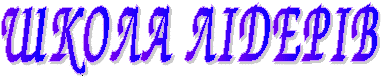 Підготувала практичний психологМихальчук Л.М.              Організатор  Кокітко І.С.23.10.2015р.Заняття 1 «Будьмо знайомі»Лідерами не народжуються, лідерами стають. Лідерська обдарованість - це і володіння якоюсь цінністю, важливою для суспільства, і видатна здатність встановлювати конструктивні взаємовідносини з іншими, як з однолітками, так і з людьми старшого віку. Лідерство характеризується, перш за все, зверненням на людину і має безпосереднє відношення до механізмів людських стосунків. Воно полягає в умінні бачити і використовувати особливості індивідуальності іншої людини, її особистісні і інтелектуальні ресурси. 

Одним з важливих навиків лідера є вміння спілкуватися. Геніями спілкування є люди, які володіють душевним спокоєм, почуттям гумору, непідробним інтересом до людей, артистизмом, позитивною енергетикою і вмінням при цьому провести агресивну атаку, сказати «ні» нікого при цьому не образивши.

Навчання через практику, навчання через участь – важливі інструменти для становлення особистості підлітка, здатного для саморозвитку й конструктивної взаємодії з однолітками.
Мета: формування таких новоутворень у підлітків – лідерів, як організаторське мислення, рефлексія, здатність об’єктивно оцінювати себе і роботу інших; розвиток уміння та навичок організації оптимального спілкування, конструктивної взаємодії, налаштувати на активну творчу роботу; показати важливі якості для лідера, визначити поняття „лідер”, „лідерство”.Вправа «Знайомство»

Мета: продовжити знайомство учасників тренінгу для створення комфортної емоційної атмосфери, сприятливої результативній спільній роботі в групі.Вправа «Дерево очікувань»

Мета: сформулювати очікування  учасників, визначити  основні напрямки в подальшій роботі тренінгу.Вправа «Наші правила»

Мета: показати важливість розробки і дотримання окремих правил за якими відбувається взаємодія, як в групі людей так і в суспільстві; прийняти правила, які забезпечують результативність роботи групи.

Приклад правил

1. Слухати один одного і чути.

2. Бути лаконічним, говорити лише по темі.

3. Бути толерантним, терпимим.

4. Обговорювати проблему, а не людину.

5. Бути доброзичливим, посміхатися, зберігати почуття гумору.

6. Не запізнюватись на заняття. Дотримуватись регламенту роботи.

7. Працювати в групі від початку до кінця.

8. Виконуватии прийняті правила.
 1.4. Вправа «Мозговий штурм: лідер – це…»

Мета: визначити поняття «лідер» і «лідерство». «Лідерство –це ті повноваження, які не можна делегувати. Його треба прийняти з радістю і нести з честю, або просто відійти в бік».

Справжнє лідерство - це не престиж, влада чи статус. Це відповідальність.1.5. Вправа «Цінності»

Мета: створити ситуації вибору цінностей, в якій відбувається усвідомлення їх значимості; визначення особистісних і групових пріоритетних цінностей.Обговорення.Чи задоволені ви цінностями, що залишились?Чи важко було вибирати цінності і віддавати їх?Яке у вас було відчуття, коли залишилась одна цінність?В заключному коментарі тренер звертає увагу на те, що ситуації вибору життєвих цінностей достатньо різноманітні і часом дуже не прості. Для кожної людини, в тому числі і лідерові, дуже важливо навчитись робити вибір і вміти нести за нього відповідальність.1.6. Вправа «Повернення до очікувань»

Мета: підбиття підсумків.Підсумок.Якості лідера

За результатами обстеження методами психодіагностики сотень кращих сучасних лідерів психологи називають такі ознаки:
- вольовий, здатний переборювати перепони на шляху до мети ;

- наполегливий, вміє розумно ризикувати. Терплячий (готовий довго і добре виконувати одноманітну, нецікаву роботу);

- ініціативний і віддає перевагу роботі без дріб’язкової опіки, незалежний;

- психічно врівноважений і не дає захопити себе нереальними пропозиціями;

- добре пристосовується до нових умов і вимог;

- самокритичний, тверезо оцінює не тільки свої успіхи але й невдачі;

- вимогливий до себе і до інших, вміє запитати про доручену роботу;

- критичний, здатен бачити в цікавих пропозиціях слабкі сторони;

- надійний, тримає слово, на нього можна покластися;

- витривалий, може працювати навіть в умовах перевантажень;

- сприйнятливий до нового, схильний вирішувати нетрадиційні завдання оригінальним методом;

- стресостійкий, не втрачає самовладання і працездатність в екстремальних випадках;

- оптимістичний, ставиться до труднощів як до неминучих і переборюваних перешкод;

- рішучий, здатний самостійно і вчасно приймати рішення, в критичній ситуації брати відповідальність на себе;

- здатний міняти стиль поведінки в залежності від умов, може і вимагати і підбадьорювати.1.7. Вправа «Побажання»

Мета: завершити роботу на емоційному піднесенні.